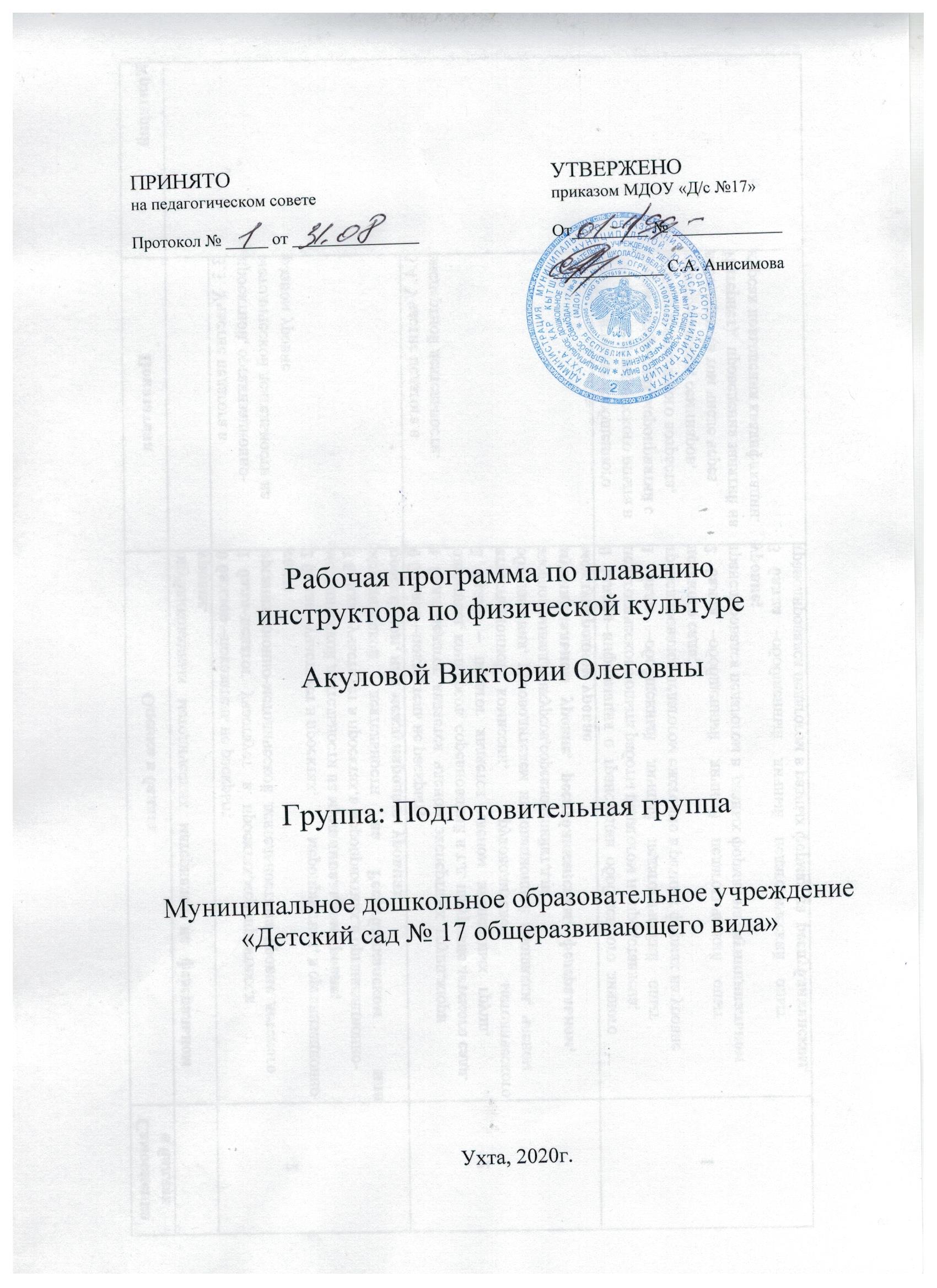 Содержание Целевой раздел                                                                                          1.1.Пояснительная записка ……………………………………………………..3                                                                                1.2.Цели и задачи программы…………………………………………………..51.3.Принципы и подходы к формированию программы……………………...6                  1.4.Значимые для разработки и реализации программы характеристики…...7      1.5.Целевые ориентиры и планируемые результаты освоения программы….8II. Содержательный раздел                                                                                       2.1. Описание образовательной деятельности в соответствии с направлениями развития ребенка, представленными в образовательной области «Физическое развитие» обучение детей плаванию с 6 до 7 лет…….9                                                                        2.1.1.Особенности образовательной деятельности разных видов и культурных практик …………………………………………………………...11                                                                          2.1.2.Описание методических пособий, обеспечивающих реализацию содержания образовательной деятельности………………………………….12                                                        2.2. Описание вариативных форм, способов, методов и средств реализации программы………………………………………………………………………12                                                                                                           2.2.1. Способы и направления поддержки детской инициативы……………14                        2.2.2. Особенности взаимодействия педагогического коллектива с семьями воспитанников………………………………………………………………….15 2.2.3. Иные характеристики содержания программы………………………..16 III. Организационный раздел3.1. Описание материально - технического обеспечения программы………18 3.2. Обеспеченность методическими материалами и средствами обучения и воспитания……………………………………………………………………..193.3.Комплексно-тематическое планирование занятий по физической культуре………………………………………………………………………..203.4. Режим дня…………………………………………………………………..223.5. Особенности традиционных событий, праздников, мероприятий……24 3.6. Особенности организации развивающей предметно - пространственной среды……………………………………………………………………………24  Список литературы………………………………………………………….25  Целевой раздел:                                                                                                                               1.1. Пояснительная записка                                                                                Задача сохранения и укрепления здоровья детей занимает ведущее место в образовательном пространстве, регламентируется в новых федеральных государственных требованиях, где огромное внимание уделяется вопросам здоровьесбережения. Решение этой задачи регламентируется Законом «Об образовании в РФ» от 27 декабря . №273, а также указами Президента России "О неотложных мерах по обеспечению здоровья населения РФ"; "Об утверждении основных направлений государственной социальной политики по улучшению положения детей в РФ" и другими нормативными документами.Воспитанники проводят в детском саду значительную часть дня, и сохранение, укрепление их физического, психического здоровья - дело не только семьи, но и педагогов. Здоровье, являясь важнейшей ценностью человека и общества, относится к категории государственных приоритетов, поэтому процесс его сохранения и укрепления вызывает серьезную озабоченность не только медицинских работников, но и педагогов, психологов и родителей.В общей системе образовательной работы физическое воспитание детей дошкольного возраста занимает особое место. Именно в дошкольном детстве в результате целенаправленного педагогического воздействия укрепляется здоровье ребенка, происходит тренировка физиологических функций организма, интенсивно развиваются движения, двигательные навыки и физические качества, необходимые для всестороннего гармоничного развития личности.Согласно ФГОС дошкольного образования от 17 октября . Физическое развитие включает приобретение опыта в следующих видах деятельности детей: двигательной, в том числе связанной с выполнением упражнений, направленных на развитие таких физических качеств, как координация и гибкость; плавание как вид физических упражнений способствует поддержанию достигнутого ребенком уровня здоровья, обеспечению достаточного уровня двигательной активности, увеличению функциональных резервов детского организма;становление целенаправленности и саморегуляции в двигательной сфере; становление ценностей здорового образа жизни, овладение его элементарными нормами и правилами (в питании, двигательном режиме, закаливании, при формировании полезных привычек и др.). Плавание – одно из средств, способствующих разностороннему физическому развитию, которое стимулирует деятельность нервной и дыхательной систем, значительно расширяет возможности опорно-двигательного аппарата. Оно является одним из лучших средств закаливания и формирования правильной осанки ребенка. Активные движения укрепляют мышечную и сердечно-сосудистую системы ребенка; более того развитие движений находится в прямой зависимости от внешней среды. Занятия в воде и выполнение различных движений, связанных с преодолением ее сопротивления - важнейший фактор гармоничного развития. Во время плавания человек преодолевает значительное сопротивление воды, постоянно тренирует все мышечные группы, радикально способствуя устранению различных дефектов и ликвидации плоскостопия. Постоянное купание и плавание закаляет организм, формирует стойкий иммунитет не только к простудным, но и к некоторым инфекционным заболеваниям. И здесь решающим является температурный фактор.Организация обучения плаванию в детском саду осуществляется в комплексе со всеми разнообразными формами физкультурно-оздоровительной работы, так как, только сочетание занятий в бассейне с рациональным режимом деятельности и отдыха детей может дать положительный результат в укреплении их здоровья и закаливания организма. Задачей занятий по плаванию является не только закаливание организма детей, но также предоставление им возможность научиться плавать, преодолеть чувство страха и боязнь глубины. Успешность обучения дошкольников плаванию и степень его оздоровительного влияния зависят от того, насколько чётко будут соблюдены все основные требования к его организации, обеспечены меры безопасности, выполнены необходимые санитарно-гигиенические правила. Основное содержание программы составляют физические упражнения, игры и игровые упражнения, освоение которых помогают детям научиться основным навыкам плавания. Программа ориентирована на поддержание положительного эмоционального отношения детей к занятиям на всех этапах обучения, стремлению к тому, чтобы упражнения и игры в воде доставляли им удовольствие и радость, побуждали их к самостоятельности, стремлению научиться плавать.Рабочая программа определяет содержание и организацию образовательного процесса по реализации образовательной области «Физическое развитие» обучение детей плаванию для детей младшей группы. Программа  разработана на основе программы Е.К. Воронова «Программа обучения плаванию в детском саду» (2003г.), которая рекомендована Общеобразовательной программой дошкольного образования "От рождения до школы" /под редакцией Т.С. Вераксы, Т.С. Комаровой, М.А. Васильевой, а также в соответствии с основными нормативно-правовыми документами по дошкольному воспитанию:1. Образовательная программа дошкольного образовательного учреждения на основе Общеобразовательной программой дошкольного образования "От рождения до школы" /под редакцией Т.С. Вераксы, Т.С. Комаровой, М.А. Васильевой.2. Закон об образовании 2013 - федеральный закон от 29.12.2012 N 273-ФЗ "Об образовании в Российской Федерации".3. Приказ МОиН РФ «Об утверждении федерального государственного образовательного стандарта дошкольного образования» от 17 октября 2013 г. №1155.4. Приказ Министерства образования и науки Российской Федерации от 30 августа 2013 г. № 1014 «Об утверждении порядка организации и осуществления образовательной деятельности по основным общеобразовательным программам - образовательным программам дошкольного образования».5. Постановление Главного государственного санитарного врача РФ от 15 мая 2013 г. N 26"Об утверждении СанПиН 2.4.1.3049-13 "Санитарно-эпидемиологические требования к устройству, содержанию и организации режима работы дошкольных образовательных организаций".1.2. Цели и задачи программы Правильно организованный процесс обучения плаванию оказывает разностороннее развивающее влияние на детей и имеет высокий образовательно-воспитательный эффект. Увеличивается объем не только двигательных умений и навыков, но и знаний, развиваются физические качества и умственные способности детей, воспитываются нравственные и эстетические чувства, волевые качества, вырабатывается осознанное и ответственное отношение к своим поступкам, к взаимоотношениям со сверстниками.Цель программы - создание благоприятных условий для оздоровления, закаливания, и обеспечения всестороннего развития психических и физических качеств в соответствии с возрастными и индивидуальными особенностями дошкольников в процессе обучения плаванию.Задачи программы. Оздоровительные: укрепить здоровье детей, содействовать их гармоничному психофизическому развитию; содействовать расширению адаптивных возможностей детского организма, повышению его защитных свойств и устойчивости к заболеваниям; совершенствовать опорно-двигательный аппарат, формировать правильную осанку, повышать работоспособность организма; расширять спектр двигательных умений и навыков в воде; развивать творческое самовыражение в игровых действиях в воде. Образовательные: формировать теоретические и практические основы освоения водного пространства; учить плавательным навыкам и умениям, умению владеть своим телом в непривычной среде; развивать физические качества (ловкость, быстрота, выносливость, сила и др.). Воспитательные: воспитывать нравственно-волевые качества, настойчивость, смелость, выдержку, силу воли; формировать стойкие гигиенические навыки; формировать потребность к здоровому образу жизни, устойчивый интерес к занятиям по плаванию; способствовать эмоциональному и двигательному раскрепощению, появлению чувства радости и удовольствия от движений в воде.Ожидаемые результаты: укрепление здоровья детей, снижение заболеваемости; расширение адаптивных возможностей детского организма; повышение показателей физического развития детей; расширение спектра двигательных умений и навыков в воде; формирование основных плавательных навыков; развитие творческого потенциала и личностного роста ребёнка; развитие эмоционального и двигательного раскрепощения в воде, проявления чувства радости и удовольствия от движения; формирование нравственно-волевых качеств.1.3.Принципы и подходы к формированию программы      Наряду с общепедагогическими дидактическими принципами (сознательности и активности, наглядности и доступности и др.), имеются специальные, которые выражают специфические закономерности физического воспитания:Принцип оздоровительной направленности, согласно которому инструктор по физической культуре несёт ответственность за жизнь и здоровье своих воспитанников, должен обеспечить рациональный общий и двигательный режим, создать оптимальные условия для двигательной активности детей.Принцип разностороннего и гармоничного развития личности, который выражается в комплексном решении задач физического и умственного, социально – нравственного и художественно – эстетического воспитания, единства своей реализации с принципом взаимосвязи физической культуры с жизнью.Принцип гуманизации и демократизации, который позволяет выстроить всю систему физического воспитания детей в детском саду и физкультурной – оздоровительной работы с детьми на основе личностного подхода, предоставление выбора форм, средств и методов физического развития и видов спорта, принципа комфортности в процессе организации развивающего общения педагога с детьми и детей между собой.Принцип индивидуализации позволяет создавать гибкий режим дня и охранительный режим в процессе проведения занятий по физическому развитию, учитывая индивидуальные способности каждого ребёнка, подбирая для каждого оптимальную физическую нагрузку и моторную плотность, индивидуальный темп двигательной активности в процессе двигательной активности, реализуя принцип возрастной адекватности физических упражнений.Принципы постепенности наращивания развивающих, тренирующих воздействий, цикличности построения физкультурных занятий, непрерывности и систематичности чередовании я нагрузок и отдыха, лежащие в основе методики построения физкультурных занятий.Принцип единства с семьёй, предполагающий единство требований детского сада и семьи в вопросах воспитания, оздоровления, распорядка дня, двигательной активности, гигиенических процедур, культурно-гигиенических навыков, развития двигательных навыков. Поэтому очень важным становится оказание необходимой помощи родителям воспитанников, привлечение их к участию в совместных физкультурных мероприятиях – физкультурных досугах и праздниках, походах.Подходы к формированию программы:- системно – деятельностный подход;-единство подходов к воспитанию детей в условиях дошкольного образовательного учреждения и семьи;-творческая организация (креативность) образовательного процесса;-максимальное использование разнообразных видов детской деятельности, их интеграция в целях повышения эффективности образовательного процесса.1.4. Значимые для разработки и реализации программы характеристики       Навыки плавания у детей формируются, закрепляются и совершенствуются при использовании различных средств обучения плаванию. 1.Общеразвивающие и специальные упражнения «суша»: - комплекс подводящих упражнений; - элементы «сухого плавания». 2. Подготовительные упражнения на воде, упражнения, знакомящие детей с водой и ее свойствами: - передвижение по бассейну и простейшие действия в воде; - погружение в воду, в том числе с головой; - упражнение на дыхание; - открывание глаз в воде; - всплывание и лежание на поверхности воды; - скольжение по поверхности воды. 3.Упражнения для разучивания техники плавания «с опорой и без»: - движение рук и ног; - дыхание; - согласование движений рук, ног, дыхания; - плавание в координации движений. 4.Простейшие спады и прыжки в воду: - спуск в воду;- прыжки ногами вперед.5.Игры и игровые упражнения способствующие: - развитию умения передвигаться в воде; - овладению навыком погружения и открывания глаз; - овладению выдохам в воду; - развитию умения всплывать; - овладению лежанием; - овладению скольжением; - развитию умения выполнять прыжки в воду; - развитию физического качества. 6.Последовательность освоения техники плавания: - разучивание движений ног; - разучивание движений рук; - разучивание способа плавания в целом (отработка согласованных движений рук, ног и дыхания); - совершенствование плавания в полной координации. 7.Каждый элемент техники изучается в следующем порядке: - ознакомление с движением на суше; -  изучение движений с неподвижной опорой; - изучение движений с подвижной опорой; - изучение движений в воде без опоры. В процессе обучения применяются и так называемые контрастные приемы. Например, учащийся выполняет упражнение на всплывание. Для того чтобы подчеркнуть необходимость предварительного глубокого вдоха и последующей задержки дыхания, ему предлагается не делать глубокого вдоха, погрузиться в воду и принять заданное положение (тело не поднимается на поверхность воды).Сразу после этого учащийся выполняет упражнение правильно (делает глубокий вдох, опускается в воду и задерживает дыхание), и тело всплывает на поверхность воды. В программе выделена закономерность поэтапного формирования соответствующих навыков плавания на основе использования системы упражнений и игр.Формирование навыков плавания для возраста с 6 до 7 лет:Продолжение усвоения и совершенствования техники способа плавания, навыка уверенно держаться на воде более продолжительное время, скользить по ней, выполнять плавательные движения ногами и руками, пытаться плавать способами кроль на груди и на спине. 1.5. Целевые ориентиры и планируемые результаты освоения программыВ соответствии с ФГОС дошкольного образования к целевым ориентирам образовательной области «Физическое развитие» обучение детей плаванию для детей подготовительной группы, относятся следующие социально-нормативные возрастные характеристики возможных достижений ребёнка возраста 6-7 лет: В подготовительной к школе группе завершается обучение в детском саду. Но это не означает, что дети полностью овладевают технически правильными способами плавания. Большинство из них осваивает плавание кролем на груди и на спине в общих чертах. Их движения еще недостаточно слитны и точны, наблюдается нарушение ритма. Конечной целью не является обучение спортивному плаванию. Дети должны освоиться с водой, преодолеть водобоязнь, получить азы техники плавания. Главное необходимо научить маленьких пловцов пользоваться приобретенными навыками в различных сочетаниях и в самых разнообразных упражнениях, заложив прочную основу для дальнейших занятий, выработать привычку к навыкам здорового образа жизни. На этом этапе продолжается усвоение и совершенствование плавательных движений. В играх и упражнениях воспитывается самостоятельность, организованность, решительность, уверенность в своих силах, инициативность, умение творчески использовать приобретенные навыки. К концу года дети научатся: Будут уметь выполнять многократные выдохи в воду; Будут обучены нырять в обруч, поднимать со дна предметы открывать глаза в воде; Будут уметь скользить на груди и на спине с работой ног способом «кроль» без опоры (руки «стрелочкой»); Будут стремиться согласовывать движения рук и ног, дыхания, как при плавании способом «кроль» на груди (спине). II. Содержательный раздел 2.1. Описание образовательной деятельности в соответствии с направлениями развития ребенка, представленными в образовательной области «Физическое развитие» обучение детей плаванию с 6 до 7 летХарактеристика возрастных особенностей развития детей дошкольного возраста необходима для правильной организации образовательного процесса, как в условиях семьи, так и в условиях дошкольного образовательного учреждения. Мышечная система ребенка дошкольного возраста развита еще довольно слабо. Мышцы ребенка сокращаются медленнее, чем у взрослого, а сами сокращения происходят через меньшие промежутки времени. Поскольку мышцы ребенка более эластичны, при сокращении они более укорачиваются, а при растяжении более удлиняются. Этими особенностями мышечной системы объясняется почему дети быстро утомляются, но их физическое утомление быстро проходит. Поэтому для ребенка нежелательны длительные мышечные напряжения и однообразные статические нагрузки. Плавание является адекватной для детского организма физической нагрузкой, поскольку в цикле плавательных движений напряжение и расслабление мышечных групп последовательно чередуются. Занятия плаванием благотворно влияют на важнейшие системы жизнеобеспечения ребенка. Подготовительная группа (от 6 до 7 лет)Седьмой год жизни ребёнка характеризуется продолжением активного формирования осанки и свода стопы. Так как костная ткань богата органическими элементами, то скелет старших дошкольников всё ещё эластичен и подвержен деформации. Это может стать причиной травм не только конечностей, но и позвоночника. К семи годам у ребёнка хорошо развиты крупные мышцы туловища и конечностей, но по-прежнему слабы мелкие мышцы. У детей ярко выражен грудной тип дыхания. Резервные возможности сердечно-сосудистой и дыхательной системы у детей достаточно высоки. Динамика нервной системы облегчает освоение детьми движений, физических упражнений, улучшается качество двигательной деятельности дошкольников. Движения ребёнка становятся более координированными и точными. В двигательной деятельности формируются навыки самоорганизации, взаимоконтроля. Дети проявляют волевые усилия при выполнении заданий, для них важен результат. Появляется возможность на основе закладывающейся произвольности сформировать у детей потребность заниматься физическими упражнениями, развивать самостоятельность, инициативу в освоении новых видов движений.Цель обучения дошкольников плаванию - содействие оздоровлению и закаливанию. Задачи обучения плаванию:Формировать гигиенические навыки. Развивать двигательные умения и навыки: выполнять вдох и выдох в воду, передвигаться и ориентироваться под водой, скользить на груди и на спине без опоры с работой ног стилем кроль. Учить работе ног и рук стилем брасс, кроль на груди, спине. Учить согласовывать движения рук и ног, дыхания, характерных для разучиваемого способа плавания. Продолжать развивать физические качества: быстроту, силу, ловкость. Характеристика основных навыков плавания для подготовительная группы:Большую роль в формировании двигательных навыков плавания играет использование вспомогательного материала и оборудования. Оно помогает разнообразить приемы и методы обучения, виды упражнений, снять психологическую монотонность, постоянно повторяющихся движений, рационально использовать обучающее пространство, повышают интерес к занятиям, позволяют использовать дифференцированный подход в обучении. Оборудование должно быть разнообразным, ярким, интересным, удобным в обращении и самое главное безопасным. Бассейн также должен быть оформлен таким образом, чтобы вызывать у ребенка положительное настроение, желание окунуться в этот загадочный и пока непонятный мир воды, чтобы ему самому захотелось научиться плавать. 2.1.1. Особенности образовательной деятельности разных видов и культурных практик  Физкультурно-оздоровительная деятельность направлена на укрепление здоровья детей, развитие двигательных навыков, а также воспитание положительного отношения к своему здоровью и формирование стремления к здоровому образу жизни. По этому направлению используются:комплексы дыхательных упражненийФизкультурно-оздоровительная деятельность направлена на формирование у воспитанников, родителей, педагогов осознанного отношения к своему физическому и психическому здоровью, важнейших социальных навыков, способствующих успешной социальной адаптации.Подвижные игры: упражнений на внимание, ловкость и координацию; с прыжками, бегом, скольжением; упражнения для выдохов в воду с погружением лица в воду.Физкультурно-досуговые мероприятия направлены на формирование у детей выносливости, смекалки, ловкости, умения жить в коллективе, усиление интереса к физическим упражнениям, двигательной активности, приобщают к здоровому образу жизни.Физкультурные досуги проводятся 1 раз в полгода. Продолжительность досуга – 30. Физкультурные досуги проводятся в первой половине дня. Основное содержание составляют знакомые упражнения с элементом новизны, забавы, развлечения, доставляющие радость и удовольствие.Упражнения, выполняемые с эмоциональным подъемом, оказывают благоприятное воздействие на организм ребенка. На физкультурных досугах и праздниках не только закрепляются двигательные умения и навыки детей, развиваются двигательные качества (быстрота, ловкость, ориентировка в пространстве и др.), но и способствуют воспитанию чувства коллективизма, товарищества, дружбы, взаимопомощи, развивают выдержку и внимание, целеустремленность, смелость, упорство, дисциплинированность и организованность.Физкультурные досуги и развлечения 2.1.2.Описание методических пособий, обеспечивающих реализацию содержания образовательной деятельности                                                         Программно-методическое обеспечениеОписание вариативных форм, способов, методов и средств реализации программы  Формы, методы и средства реализации программы по образовательной области «Физическое развитие» обучение детей плаванию с 6 до 7 лет:       Методы и приемыТрадиционно различаются три группы методов: 1.  Наглядные методы, к которым относятся:-    имитация (подражание);- демонстрация и показ способов выполнения физкультурных упражнений, которому следует привлекать самих воспитанников;- использование наглядных пособий (рисунки, фотографии, видеофильмы и т.д.);-    использование зрительных ориентиров, звуковых сигналов: первые побуждают детей к деятельности, помогают им уточнить представления о разучиваемом движении, овладеть наиболее трудными элементами техники, а также способствуют более эффективному развитию воссоздающего воображения; вторые применяются для освоения ритма и регулирования темпа движений, а также как сигнал для начала и окончания действия, чувства ритма и музыкальных способностей.2. К словесным методам относятся название инструктором по физической культуре упражнений, описания, объяснения, комментирование хода их выполнения, указания, распоряжения, вопросы к детям, команды, беседы, рассказы, выразительное чтение стихотворений и многое другое.3. К практическим методам можно отнести выполнение движений (совместно – распределенное, совместно – последовательное выполнение движений вместе с педагогом и самостоятельное  выполнение), повторение упражнений с изменениями и без, а также проведение их в игровой форме, в виде подвижных игр и игровых упражнений, и соревновательной форме.                                                                                   Способы и направления поддержки детской инициативыОбъектом при оценивании качества образовательного процесса являются условия, созданные для реализации образовательной Программы, и степень их соответствия требованиям Стандарта. Условия реализации программы обеспечивают полноценное развитие личности детей во всех основных образовательных областях, а именно: в сферах социально - коммуникативного и физического развития личности детей на фоне их эмоционального благополучия и положительного отношения к миру, к себе и к другим людям. Выполнение требований к условиям реализации программы обеспечивает создание социальной ситуации развития для участников образовательных отношений, включая создание образовательной среды. 1) гарантирует охрану и укрепление физического и психического здоровья детей; 2) обеспечивает эмоциональное благополучие детей; 3) способствует профессиональному развитию педагогических работников; 4) создает условия для развивающего вариативного дошкольного образования; 5) обеспечивает открытость дошкольного образования; 6) создает условия для участия родителей (законных представителей) в образовательной деятельности.Развивающая предметно - пространственная среда обеспечивает максимальную реализацию образовательного потенциала пространства и материалов, оборудования и инвентаря для развития детей дошкольного возраста в соответствии с особенностями каждого возрастного этапа, охраны и укрепления их здоровья, учета особенностей и коррекции недостатков их развития.Способы поддержки инициативы детей:создание условий для свободного выбора детьми деятельности, участников совместной деятельности;создание условий для принятия детьми решений;не директивную помощь детям, поддержку детской инициативы и самостоятельности в разных видах деятельности.Направления поддержки детской инициативы:творческая инициатива – предполагает включенность ребенка в игру как основную творческую деятельность, где развиваются воображение, образное мышление;коммуникативная инициатива – предполагает включенность ребенка во взаимодействие со сверстниками, где развиваются эмпатия, коммуникативная функция речи.Особенности взаимодействия педагогического коллектива с семьями воспитанников Основные цели и задачиВажнейшим условием обеспечения целостного развития личности ребенка является развитие конструктивного взаимодействия с семьей.Ведущая цель - создание необходимых условий для формирования ответственных взаимоотношений с семьями воспитанников и развития компетентности родителей	(способности разрешать разные типы социальнo-педагогических ситуаций, связанных с воспитанием ребенка); обеспечение права родителей на уважение и понимание, на участие в жизни детского сада.Основные задачи взаимодействия детского сада с семьей:изучение отношения педагогов и родителей к различным вопросам воспитания, обучения, развития детей, условий организации разнообразной деятельности в детском саду и семье;информирование друг друга об актуальных задачах воспитания и обучения детей и о возможностях детского сада и семьи в решении данных задач;создание в детском саду условий для разнообразного по содержанию и формам сотрудничества, способствующего развитию конструктивного взаимодействия педагогов и родителей с детьми;поощрение родителей за внимательное отношение к разнообразным стремлениям и потребностям ребенка, создание необходимых условий для их удовлетворения в семье.Основные направления и формы взаимодействия с семьейВ современном быстро меняющемся мире родители и педагогидолжны непрерывно повышать свое образование. Программы родительского образования важно разрабатывать и реализовывать исходя из следующих принципов:целенаправленности - ориентации на цели и приоритетные задачи образования родителей;доступности	- учета возможностей родителей освоить предусмотренный программой учебный материал;индивидуализации - преобразования содержания, методов обучения и темпов освоения программы в зависимости от реального уровня знаний и умений родителей;участия заинтересованных сторон	(педагогов и родителей) в инициировании, обсуждении и принятии решений, касающихся содержания образовательных программ и его корректировки.Основные формы обучения родителей: лекции, семинары, проекты, игры.Совместная деятельность педагогов, родителей, детейОпределяющей целью разнообразной совместной деятельности в триаде«педагоги-родители-дети» является удовлетворение не только базисных стремлений и потребностей ребенка, но и стремлений и потребностей родителей и педагогов.План взаимодействия с родителямиВзаимодействие с воспитателями:изучение индивидуальных психофизических особенностей в развитии воспитанников групп;подготовка, организация и проведение физкультурных развлечений и досугов;помощь в подборке и размещении информационного материала для родителей.Взаимодействие с медицинской сестрой и врачом:определение физкультурной группы, группы здоровья;пропаганда здорового образа жизни;профилактика травматизма;соблюдение санитарного состояния помещений (уборка, проветривание).2.2.3. Иные характеристики содержания программы Физкультурно-оздоровительная работа	представлена режимами двигательной активности группы и системой закаливания.Система закаливания в холодное и теплое время года составлена на основании требований СанПиН 2.4.1.304913 (XII. Требования к организации физического воспитания, подпункты	12.5,12,6) и На основе Методических рекомендаций по закаливанию детей в дошкольных учреждениях (утв. Главным управлением лечебно-профилактической помощи детям и материалам Минздрава СССР 16 июня 1980г. №11-18/6-29) Ст.н.с.; канд. медицинских наук Юрко Г.П., мл.н.с. Иванова О.Г.III. Организационный раздел3.1. Описание материально - технического обеспечения программы3.2. Обеспеченность методическими материалами и средствами обучения и воспитания3.3. Комплексно-тематическое планирование 3.4. Режим дня Режим организованной образовательной деятельности установлен в соответствии с нормами СанПиН 2.4.1.3049-13.Физкультурные занятия с детьми проводятся инструктором по физической культуре. Продолжительность организованной образовательной деятельности для детей -30 минут;Занятия по плаванию проводятся 1 раз в неделю в бассейн.Образовательные задачи ставят целью формирование двигательных умений и навыков, развитию физических качеств, формирование знаний о способах плавания, об оздоровительном воздействии плавания на организм. Воспитательные задачи направлены на воспитание двигательной культуры, нравственно-волевых качеств: смелости настойчивости, чувства собственного достоинства. По структуре любое занятие по плаванию делится на три части: подготовительную, основную и заключительную. Подготовительная часть. Построение занимающихся, выполнение различных общеразвивающих и подготовительных упражнений, знакомство с подвижными играми. Основная часть. Изучение нового материала, закрепление и совершенствование ранее приобретенных навыков. Заключительная часть. Снижение физической и эмоциональной нагрузки. Свободное плавание, индивидуальная работа, подведение итогов занятий.Календарно-учебный графикВ детском саду необходимо проводить постоянную работу по укреплению здоровья детей, закаливанию организма и совершенствованию его функций.Под руководством медицинского персонала  осуществляется комплекс закаливающих процедур с использованием природных факторов: воздуха, солнца, воды, с учетом состояния здоровья детей и местных условий.При проведении закаливающих мероприятий  осуществляется дифференцированный подход к детям, учитывая их индивидуальные возможности.  Важно обращать внимание на выработку у детей правильной осанки. Занятия по плаванию призваны решать оздоровительные, образовательные и воспитательные задачи. Оздоровительные задачи направлены на охрану и укрепление здоровья ребенка, его гармоничное психофизическое развитие, совершенствование опорно-двигательного аппарата, формирование правильной осанки, повышение работоспособности организма, приобщение ребенка к здоровому образу жизни. В отсутствие инструктора по физической культуре занятия по физическому развитию проводят воспитатели в соответствии с расписанием организованной образовательной деятельности.Учебный план является механизмом реализации программы.3.5. Особенности традиционных событий, праздников, мероприятий Спортивные мероприятия проходят в бассейне. Создание спортивного праздника включает в себя сценарий с музыкальным сопровождением, а также подвижными играми.3.6. Особенности организации развивающей предметно - пространственной среды Перечень средств обученияСписок литературы1. Н.Е. Вераксы,Т.С. Комаровой, М.А.Васильевой. Общеобразовательная  программа  «От рождения до школы» - Мозаика-Синтез, 2014г.2. Е. К. Воронова Программа обучения плаванию в детском саду. - СПб. : «ДЕТСТВО-ПРЕСС», 2003.-80 с. Г. Н. Аскарова Использование нестандартного оборудования в обучении дошкольников плаванию. // Инструктор по физкультуре. – 2009. – с. 38.С. Н. Есипова Взаимодействие ДОУ и семьи по обучению детей плаванию. // Инструктор по физкультуре. – 2009. – с. 94.С. В. Яблонская,  С. А. Циклис. Физкультура и плавание в детском саду. – М., 2008.НавыкХарактеристикаНыряниеНыряние в обруч. Подныривание под дорожку.Поднимание со дна предметов с открыванием глаз под водой. Продвижение в водеСкольжение на груди с работой ног, с работой рук. Скольжение на спине. Продвижение с плавательной дощечкой с работой ног на груди. Плавание на груди с работой рук, с работой ног. Продвижение с плавательной доской на спине с работой ног. Выдох в водуВыполнение серии выдохов в воду. Упражнение на задержку дыхания «Кто дольше». Ритмичный вдох - выдох в сочетании с движениями ног. Дыхание в положении лежа на груди с поворотом головы в сторону с неподвижной опорой. Прыжки в водуВыпрыгивать из воды свободно.СкольжениеУпражнение «Поплавок». Упражнение «Звездочка» на груди, на спине. Лежание на спине с плавательной дощечкой.МесяцМероприятиеДекабрьСпортивное развлечение «Новогодние игрушки»Апрель Спортивные развлечения «Неделя здоровья»Программы и технологийПрограмма разработана  на основе общеобразовательной  программы  «От рождения до школы» под редакцией Н.Е. Вераксы,Т.С. Комаровой, М.А.ВасильевойПособияВыстраивается на основе методических разработок Е.К. Воронова «Программа обучения плаванию в детском саду» (2003г.) Образовательная область «Физическое развитие» по плаваниюОбразовательная область «Физическое развитие» по плаваниюОбразовательная область «Физическое развитие» по плаваниюОбразовательная область «Физическое развитие» по плаваниюВозраст 6-7 годаСовместная деятельность с педагогомОбразовательная деятельность, осуществляемая в ходе режимных моментовСамостоятельная деятельность детейДеятельностьГрупповаяПодгрупповая и индивидуальнаяПодгрупповая и индивидуальная1.Организованная образовательная деятельность.2. Подвижные игры.3. Комплексы упражнений на дыхание.4. Игровые ситуации.5. Беседа с элементами движений.6. Беседы и рассказы о здоровом образе жизни.1.Утренняя гимнастика.2.Подвижные игры.3.Игровая беседа с элементами движений. 4. Гимнастика после сна с простыми элементами движений.5. Ситуативные разговоры6.Игровые ситуации.7. Беседы и рассказы о здоровом образе жизни.8. Двигательная активность на прогулке.1. Упражнения и подвижные игры.2. Двигательная активность на прогулке.3. Продуктивная деятельность на темы физкультуры и здоровья.4.Рассматривание иллюстраций.МесяцСодержание работыФормы работыСентябрь«Задачи на учебный год по плаванию в области физическое воспитание»ИнформационноеСообщениеСентябрь«Требования к одежде для занятий по плаванию»Индивидуальные беседыВ течение годаИндивидуальные беседы с родителями детей с повышенными образовательными потребностями и ослабленных вфизическом развитии детей.Индивидуальные беседыРежим двигательной активности на холодный период годаРежим двигательной активности на холодный период годаФормыорганизацииПодготовительная группа1. Физкультурно-оздоровительные мероприятия в ходе выполнения режимных моментов деятельности детского сада1. Физкультурно-оздоровительные мероприятия в ходе выполнения режимных моментов деятельности детского сада1.1. Утренняя гимнастикаЕжедневно12 минут1.2 Закаливающие процедурыЕжедневно после дневного сна2. Физкультурные занятия2. Физкультурные занятия2.1 Физкультурныезанятия в физкультурном зале2раза в неделю по 30 минут2.2 Физкультурные занятия в бассейне1 раз в неделю 3.Спортивный досуг3.Спортивный досуг3.1 Самостоятельнаядвигательная деятельность3.2 ФизкультурныеПраздники1 раз в квартал3.3 Физкультурные досуги и развлечения в бассейне1 раз в полгодаРежим двигательной активности на теплый период годаРежим двигательной активности на теплый период годаФормы организацииПодготовительная группа1. Физкультурно-оздоровительные мероприятия в ходе выполнения режимных моментов деятельности детского сада1. Физкультурно-оздоровительные мероприятия в ходе выполнения режимных моментов деятельности детского сада1.1. Утренняя гимнастикаЕжедневно12 минут1.2. Закаливающие процедурыЕжедневно после дневного сна1.3. Занятия на тренажерах.-2.Спортивный досуг2.Спортивный досуг2.1. Физкультурные праздники1 раз в квартал2.3 Физкультурные досуги и развлечения в бассейне1 раз в полгодаВид помещенияОсновное предназначениеОснащениеМатериально-техническое обеспечение Программы в УчрежденииМатериально-техническое обеспечение Программы в УчрежденииМатериально-техническое обеспечение Программы в УчрежденииКабинет заведующего- Индивидуальные консультации, беседы с педагогическим, медицинским, обслуживающим персоналом и родителями: - Просветительская, разъяснительная работа с родителями по вопросам воспитания и развития детей дошкольного возраста - Создание благоприятного психо – эмоционального климата для сотрудников Учреждения и родителей- Нормативно-правовая база для управления Учреждением, - Шкафы для документов, - Рабочий стол, - Кресло, - Стул (2), - Ноутбук.Методический кабинет- Методическая библиотека для педагогов - Семинары, консультации - Круглые столы - Педагогические часы - Педагогические советы - Повышение профессионального уровня педагогов - Разъяснительная работа с родителями по вопросам воспитания и развития детей дошкольного возраста  Библиотека методической и детской литературы, - Нормативная документация, - Периодики, - Дидактические пособия для занятий, - Архив документации, - Шкаф книжный (3), - Стол компьютерный (1), - Принтер, - Компьютер (1)Спортивный залОрганизованная  образовательная деятельность- Утренняя гимнастика - Досуговые мероприятия  - Спортивное оборудование для прыжков, метания, лазания, равновесия  - Нетрадиционное физкультурное оборудованиеФизкультурная площадкаОрганизованная образовательная деятельность по физической культуре, спортивные игры, досуговые мероприятия, праздники- Спортивное оборудование - Оборудование для спортивных игрБассейн Организованная образовательная деятельность по физической культуре, спортивные игры, досуговые мероприятия, праздники- Спортивное оборудование для плавания.  - Нетрадиционное физкультурное оборудованиеМетодические пособияпо плаваниюв области «Физическое развитие»1. Е. К. Воронова Программа обучения плаванию в детском саду. - СПб. : «ДЕТСТВО-ПРЕСС», 2003.-80 с. 2. Г. Н. Аскарова Использование нестандартного оборудования в обучении дошкольников плаванию. // Инструктор по физкультуре. – 2009. – с. 38.3. С. Н. Есипова Взаимодействие ДОУ и семьи по обучению детей плаванию. // Инструктор по физкультуре. – 2009. – с. 94.4. С. В. Яблонская,  С. А. Циклис. Физкультура и плавание в детском саду. – М., 2008.МесяцТема месяцаЗадачи месяца по ФИЗОСентябрь«До свиданья, лето! Здравствуй, детский сад!»1. Закреплять знания о правилах поведения на воде. 2. Развивать умение двигать ногами способом кроль на груди. 3. Воспитывать активность, самостоятельность. 1.Упражнять группироваться из разных исходных положений. 2. Развивать умение двигать ногами способом кроль на спине. 3. Воспитывать настойчивость. Октября«Осень»1.Продолжать упражнять в движении рук и ног кролем на груди. 2.Закреплять умение свободно передвигаться в разных направлениях. 3.Воспитывать настойчивость при выполнении упражнений. 1.Упражнять в выполнении движений рук кролем на груди. 2.Развивать умение двигать ногами способом кроль на груди. 3.Воспитывать стремление качественно выполнять упражнения. Ноябрь«Яв окружающем мире»1. Упражнять в погружении в воду с головой, задерживая дыхание. 2. Развивать способность двигаться в воде разными способами, действовать с предметами. 3. Воспитывать уверенность при выполнении упражнений. 1. Упражнять в скольжении на груди с опорой на доску. 2. Развивать умение погружаться в воду с головой, делая выдох. 3. Воспитывать желание научиться плавать. Декабрь«Зима»1. Упражнять в движении ног кролем на спине. 2. Развивать умение плавать кролем на груди и на спине при помощи ног в сочетании с дыханием. 3. Воспитывать волевые качества: настойчивость, смелость. 1. Упражнять в ориентировке под водой. 2. Развивать умение плавать способом брасс в сочетании с дыханием. 3. Воспитывать уверенность в своих силах. Январь«Окружающий мир вокруг меня»1. Упражнять в выполнении вдоха и продолжительного выдоха . 2. Развивать умение при помощи движений рук способом кроль на груди, на спине, брасс в согласовании с дыханием . 3. Воспитывать стремление научиться плавать. Февраль«Познаю мир»1. Упражнять в плавании брассом при помощи движений ног. 2. Развивать умение плавать дельфином в полной координации. 3. Воспитывать желание научиться плавать. 1. Упражнять в плавании дельфином в полной координации. 2. Развивать способность плавать кролем на груди. 3. Воспитывать самостоятельность при выполнении упражнений. Март«Познаю мир»1. Упражнять в выполнении движений рук при плавании кролем на груди. 2. Развивать способность самостоятельно плавать на груди и на спине. 3. Воспитывать желание заниматься плаванием. 1. Формировать умение плавать кролем на груди при помощи движений ног и дыхания. 2. Развивать способность самостоятельно выбирать способ плавания. 3. Воспитывать чувство уверенности на воде. Апрель«Человек и природа весной»1. Упражнять в плавании под водой. 2. Развивать способность самостоятельно плавать кролем на груди и на спине. 3. Воспитывать активность при плавании.1. Формировать умение выполнять поворот при плавании на спине. 2. Упражнять в умении согласовывать движения ног, рук и дыхания при плавании кролем на спине. 3. Воспитывать чувство уверенности на воде. Май«Познай мир»1. Закреплять и совершенствовать плавать разными способами. 2. Продолжать упражнять согласовывать движения ног, рук и дыхания при плавании . 3. Воспитывать стремление научиться плавать 1. Закреплять умение погружаться в воду с открытыми глазами. 2. Закреплять умение задерживать дыхание по сигналу. 3. Воспитывать доброжелательное отношение друг к другу. Вводная частьРазминка 5-6мин.Основная частьОбщеразвивающие упражнения, основные виды движений,подвижная игра.20-25 мин.Заключительная частьИгра малой подвижности.4-5 мин.Группа общеразвивающей направленности для детей с 6 до 7 летПодготовительная группаРежим работы7.00-19.00Продолжительность учебного года01.09 – 31.05, всего 36 недельКаникулярное времяНовогодние каникулы: 01.12. – 09.01.Летние каникулы (летний оздоровительный период):01.06- 31.08Продолжительность 1 полугодияс 01.09-31.12Продолжительность 2 полугодияс 10.01-31.05Продолжительность учебной нагрузки5 днейПродолжительность ООД20 минПродолжительность перерыва междуООД10 мин.Конец учебного года31.05.Группа от 6 до 7 лет (подготовительная группа)Группа от 6 до 7 лет (подготовительная группа)Занятий в годЗанятий в неделю361МесяцМероприятиеДекабрьСпортивное развлечение «Новогодние игрушки»Апрель Спортивные развлечения «Неделя здоровья» Плавательные доски 10 шт. Игрушки, предметы, плавающие разных форм и размеров   10 шт. Игрушки, предметы, тонущие разных форм и размеров  10 шт. Надувные круги разных размеров  10 шт. Нудолся 9 шт. Мячи разных размеров  20шт. Обручи плавающие и с грузом.  1 шт. Нестандартное оборудование для ОРУ и игр с водой.  1 шт.